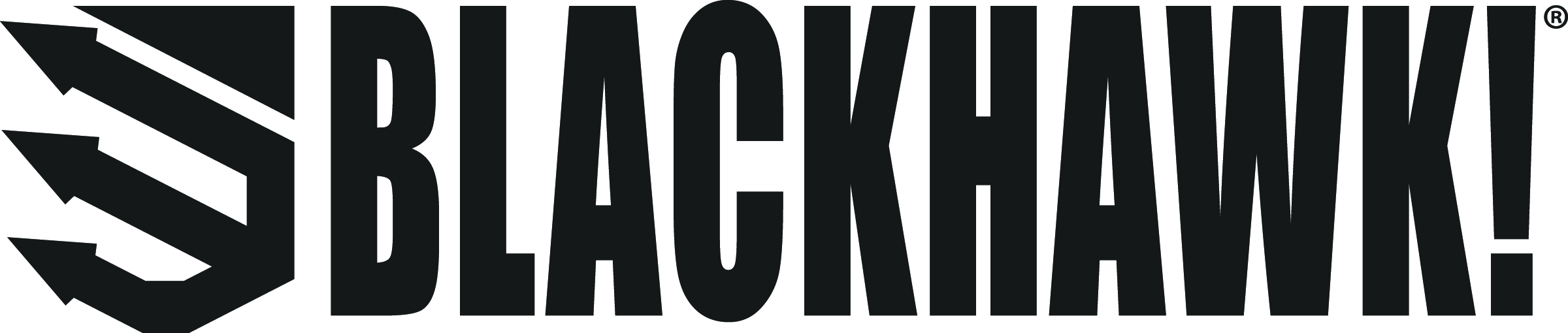 												     Contact: Kristen Veverka											    Communications Specialist														Outdoor Products	(913) 689-3630FOR IMMEDIATE RELEASE 		 		    E-mail: pressroom@vistaoutdoor.comBLACKHAWK! Hosts Shooting Sports Icons at the 2016 National Rifle Association Annual Meetings and ExhibitsAttendees Can Meet Grady Powell, Jessie Duff, Todd Jarrett and John Scoutten in the BLACKHAWK! Booth OVERLAND PARK, Kan. – May 18, 2016 – BLACKHAWK! welcomes 2016 National Rifle Association (NRA) Annual Meetings and Exhibits attendees to the Vista Outdoor booth (No. 4623), during the show, May 20 to 22, at the Kentucky Exposition Center in Louisville, Kentucky, to meet shooting celebrities Jessie Duff, Todd Jarrett, Grady Powell and John Scoutten.Recognized as one of the most accomplished competition shooters in the world, Duff has won both world and national championship titles, including the Bianchi Cup and the Steel Challenge World Speed Shooting Championships. She will hold a Q&A session from 3 to 4 p.m., May 20, as well as a product demonstration event from 12 to 1 p.m., May 21.Jarrett has won four world titles, nine national titles and more than 100 area and regional shooting championships. He is the only United States Practical Shooting Association (USPSA) Triple Crown winner in the world and holds USPSA national titles in four divisions. Jarrett will host product demonstration sessions from 11 a.m. to 12 p.m., daily, during the event.Scoutten is the producer and two-time Emmy award nominee co-host of “Shooting USA” on Outdoor Channel. He also competes in multiple shooting events, including NRA Action Pistol, Steel Challenge and Precision Rifle Series, among others. Scoutten will hold a product demonstration from 1to 2 p.m., May 20, and another 12 to 1 p.m., May 21.Powell is a former U.S. Army Green Beret and a small arms mobility and survival expert. He is Chief Civilian Instructor at Asymmetric Solutions USA, where he trains military, law enforcement and civilians in life-saving tactics and survival skills. He has appeared on the NBC series “Stars Earn Stripes” and National Geographic's “Ultimate Survival Alaska.” Powell will be making appearances 5 to 6 p.m., May 20 to 21.BLACKHAWK!, a Vista Outdoor, Inc. brand, is constantly researching, refining and perfecting every detail to provide tactical gear that won’t let you down. For more information, visit www.blackhawk.com.About Vista OutdoorVista Outdoor is a leading global designer, manufacturer and marketer of consumer products in the growing outdoor sports and recreation markets. The company operates in two segments, Shooting Sports and Outdoor Products, and has a portfolio of well-recognized brands that provides consumers with a wide range of performance-driven, high-quality and innovative products for individual outdoor recreational pursuits. Vista Outdoor products are sold at leading retailers and distributors across North America and worldwide. Vista Outdoor is headquartered in Utah and has manufacturing operations and facilities in 13 U.S. States, Canada, Mexico and Puerto Rico along with international customer service, sales and sourcing operations in Asia, Australia, Canada, Europe and New Zealand. For news and information, visit www.vistaoutdoor.com or follow us on Twitter @VistaOutdoorInc and Facebook at www.facebook.com/vistaoutdoor.		###